RQ-4 	                                                                   Name:___________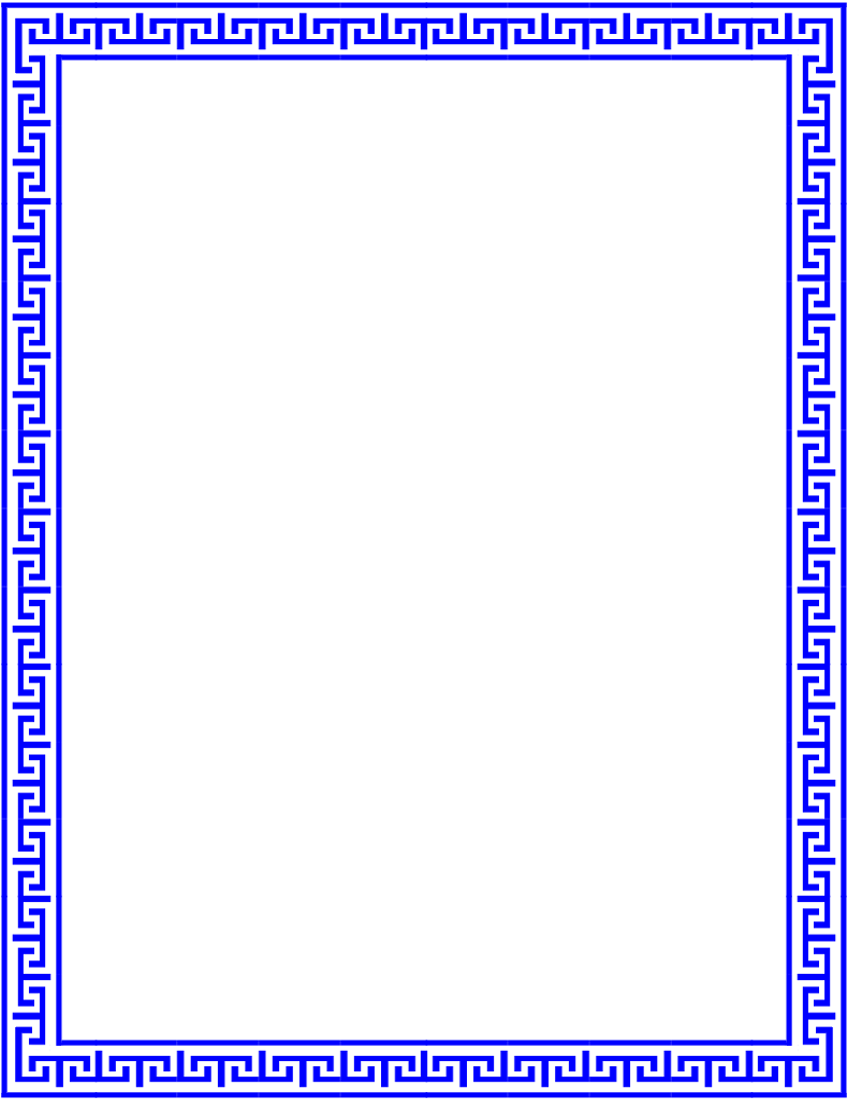 RQ-4 	                                                                   Name:___________RQ-4 	                                                                   Name:___________Ancient Greek and Roman CultureAncient Greek and Roman CultureAncient Greek and Roman CultureModern Times Roman TimesArchitectureBig BuildingsHomesClothesFoodFun and GamesArtMedicine Science 